Баба Яга + Снегурочка Ярославль  → Кострома  → Сумароковская лосеферма  → ВятскоеПрограмма тураДень 1: ЯрославльПрибытие в Ярославль.Обзорная экскурсия по городу “Легенды Ярославля”. Легенда есть письменное предание об исторических событиях и личностях. Сейчас трудно даже представить, сколько рассказов и былин, анекдотов, стихов, поэм сложено про город с тысячелетней историей.Обед в кафе города.Посещение ярославского планетария им. Валентины Терешковой. Наш новый центр – один из самых современных и “продвинутых” в России, он объединяет в себе прогрессивные научные, технические, обучающие, просвещающие интерактивные возможности. На выбор – разнообразные программы 3D для детей самого разного возраста.Экскурсия в Музее занимательных наук Эйнштейна - удивительной лаборатории различных научных чудес, которые с первого взгляда кажутся фокусом и трюком. Программы “Чайные опыты” или “Занимательные опыты” на Ваш выбор.Ужин.Размещение в гостинице "Алеша Попович".День 2: Кострома + Сумароковская лосефермаЗавтрак.Отправление в Кострому (Ярославль → Кострома: 87 км).Обзорная экскурсия по Костроме «Кострома - mon amour», в ходе которой Вы увидите главные костромские достопримечательности: Костромской Кремль, архитектурный ансамбль площади И.Сусанина, Молочную гору, по которой можно спуститься прямо к набережной Волги, Романовский музей (одно из самых красивых зданий в городе), театр имени Островского, Нижнюю и Верхнюю Дебрю, Воскресенский собор и церковь Спаса в рядах, Костромскую Большую льняную мануфактуру, ресторан «Московский» и чайную общества трезвости.Обед в кафе.Интерактивная программа в Костромской слободе "Снегурочкины приключения". Гостей ждут увлекательные народные игры, хороводы, игра в снежки, а после - сладкое угощения и душистый горячий чай! Хорошее настроение гарантировано и малышам и взрослым!Поездка на Сумароковскую лосеферму (Кострома → Лосеферма: 20 км), где гостей будут ждать дружелюбные и очень любопытные великаны. А интересный рассказ экскурсовода позволит узнать больше об этих лесных обитателях.Возвращение в Кострому. Ужин.Возвращение в Ярославль.День 3: ВятскоеЗавтрак.Отправление в Вятское (Ярославль → Вятское: 47 км).Интерактивная программа с участием Бабы-Яги в музее «Русских забав». Вятская Баба-Яга - это милая, но немного вредная старушка, которая рада любым гостям! Она и развеселит, и расскажет интересные легенды, и даже угостит вкусными блинами (угощение блинами и чаем).Обед в кафе.Обзорная экскурсия по торговому селу. Раньше жители Вятского торговали огромными партиями огурцов, а сейчас открыли в селе почти с десяток самых разных музеев! Побывать в настоящих ярославских трактирах, постоялых дворах, услышать местный говор и познакомиться с особенностями местного менталитета – всё это можно сделать в маленьком ярославском Суздале, которого не коснулась современная застройка. Отправление в Ярославль. Завершение программы.Дополнительная информацияВнимание! Обязательно ознакомьтесь с правилами страхования! Для данного тура оформляется группой страховой полис, во время путешествия полис находится у сопровождающего тур. группы.Туроператор сотрудничает с СК "Центральное Страховое Общество" и оставляет за собой право замены данной СК на любую другую с аналогичным пакетом услуг для каждого конкретного тура.Важно! Железнодорожные билеты до Ярославля не входят в стоимость тура и оплачиваются самостоятельно.Важно! Обращаем Ваше внимание, что транспортное обслуживание по программе может осуществляться следующими видами автотранспорта: автобус, микроавтобус, минивэн, автомобиль и другое (в зависимости от количества пассажиров). Рассадка, предоставленная при бронировании, может носить условный характер. В случае если представленная рассадка не совпадает с тем типом автотранспортного средства, которое будет осуществлять перевозку на маршруте, то Туроператор заблаговременно информирует заказчиков в личной переписке по заказам о замене. Заказчик в свою очередь подтверждает или не подтверждает в ответном сообщении свое согласие на изменения.* Обращаем Ваше внимание на то, что Туроператор оставляет за собой право изменять последовательность экскурсионной программы. Также Туроператор имеет право заменить пункты программы на равнозначные при условии заблаговременного информирования туристов.Ближайшие даты тураПраво на предоставление льготы имеют школьники/студенты/пенсионеры15 октября 2015 года в России официально появилась самая красивая деревня. Это село Вятское, которое находится в Некрасовском районе Ярославской области. На сегодняшний день в селе отреставрировано более 30 памятников культурно-исторического наследия, которые нашли свое новое предназначение. В селе три гостиницы, ресторан, киноконцертный зал и десять музеев, среди которых Музей русской предприимчивости, Музей «Вятского торгующего крестьянина — дом Горохова», политехнический музей «Удивительный мир механизмов и машин», Музей кухонной машинерии, музей «Банька по-черному» и Музей русских забав.В стоимость тура включены*:Размещение в номерах с удобствами (1-2-3 местные номера);Питание по программе (2 завтрака, 3 обеда, 2 ужина);Экскурсии по программе;Работа автобуса по программе;Услуги сопровождающего на маршруте;Страхование от несчастного случая;* в соответствии с программой тураВ стоимость тура не входит:Информация по размещению: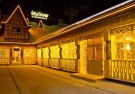 На даты 05.01-07.01.2017 - проживание в гостинице "Алёша Попович", расположенной в историческом центре Ярославля. Все номера оформлены по мотивам русских сказок и былин и оснащены современной техникой. Бесплатный "Wi-Fi". При гостинице имеются три ресторана («Пивоваръ», «Дядька Черномор», «Алешины Лепешки») и лобби-бар "Богатырский".Важно! Женское и мужское подселение для одиночных туристов на гарантии без доплат.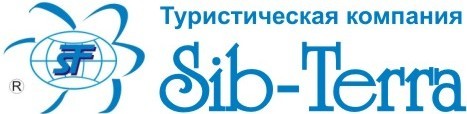 Россия, 650066, г. Кемерово,пр. Октябрьский, 4 а, оф. 207,телефон: 8-909-515-67-67,тел./факс: (38-42) 755-755,e-mail: info.sib-terra@mail.ru;сайт: http://www.sib-terra.ruОтправлениеЦена руб.
(полная / льготная)05.01- 07.01.201711900 / 11500Одноместное размещение3000 руб.